История РоссииИСТОРИЯРОССИИ (МАТЕРИАЛЫ ДЛЯ ПОДГОТОВКИ УЧАЩИХСЯ 6 КЛАССА К  ЗАЧЁТАМ, ВПР,ОЛИМПИАДАМ, КОНКУРСАМ И КОНТРОЛЬНЫМ РАБОТАМ)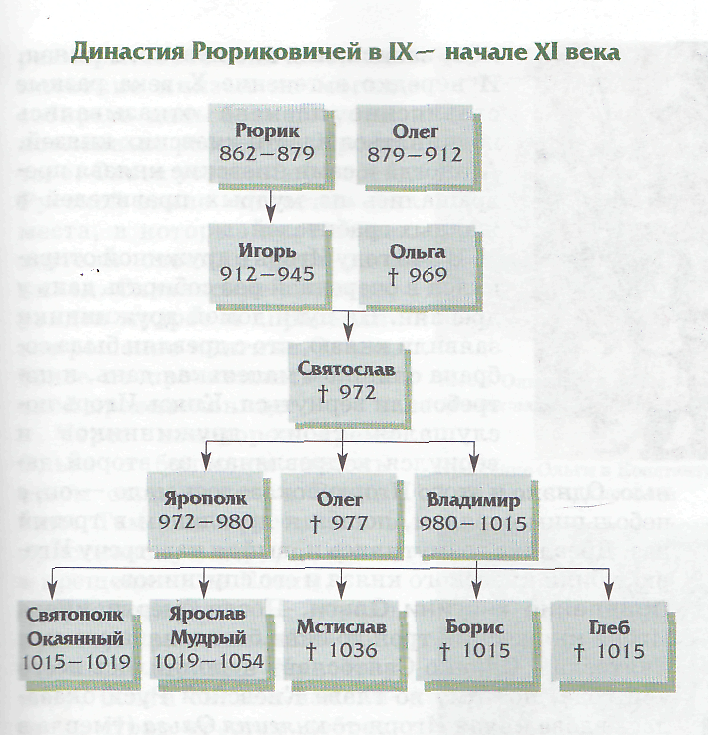 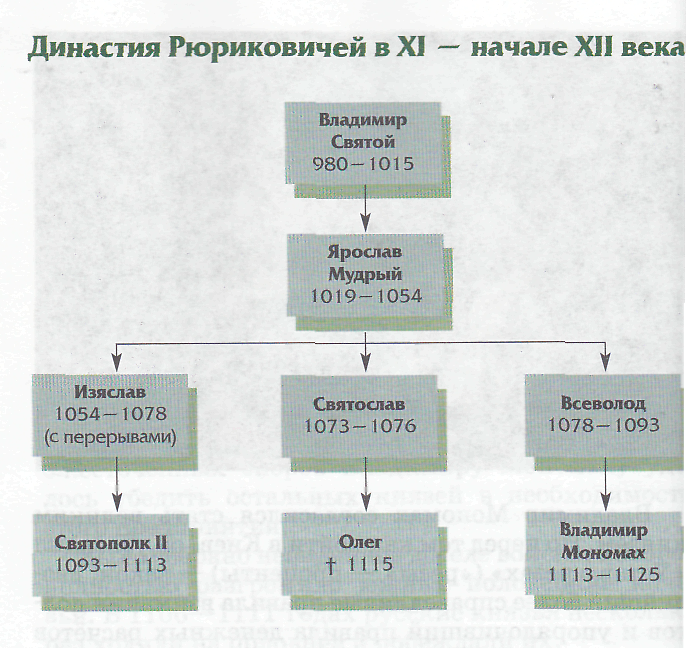 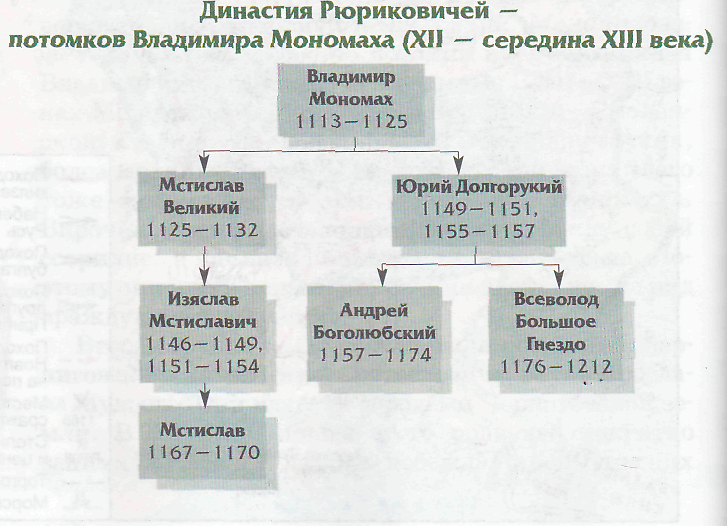 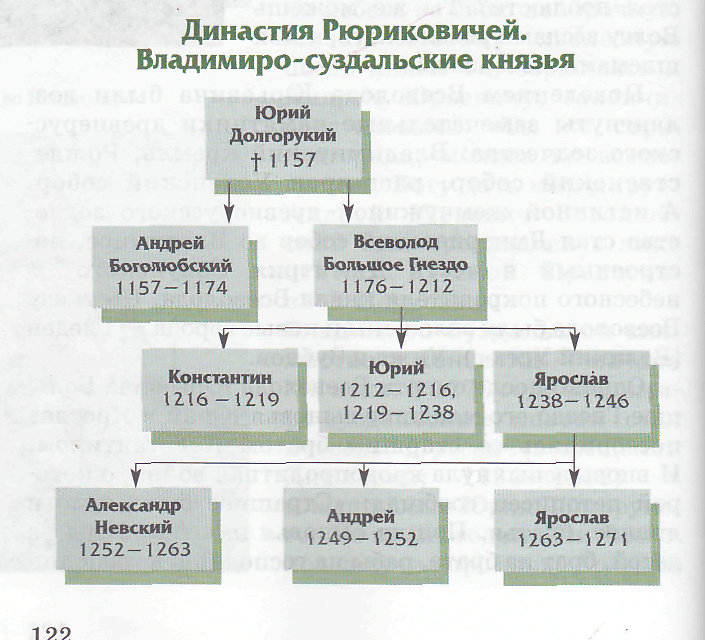 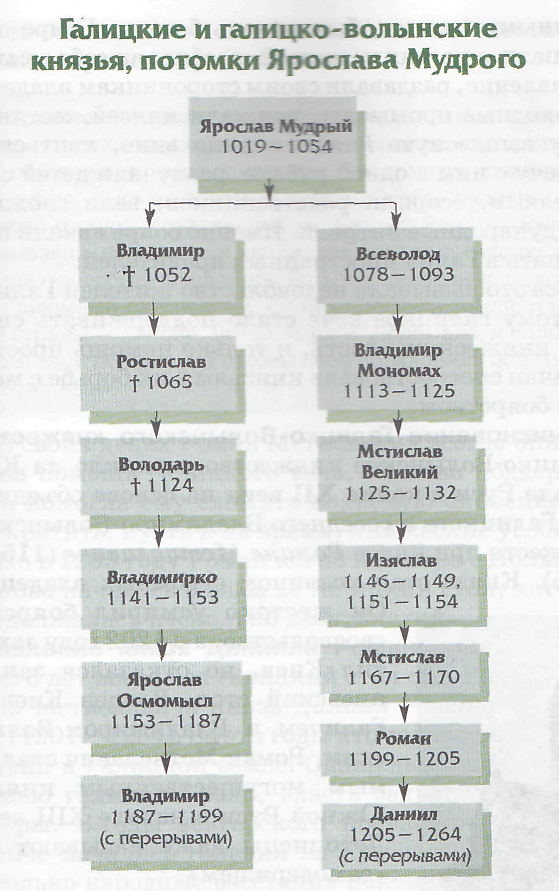 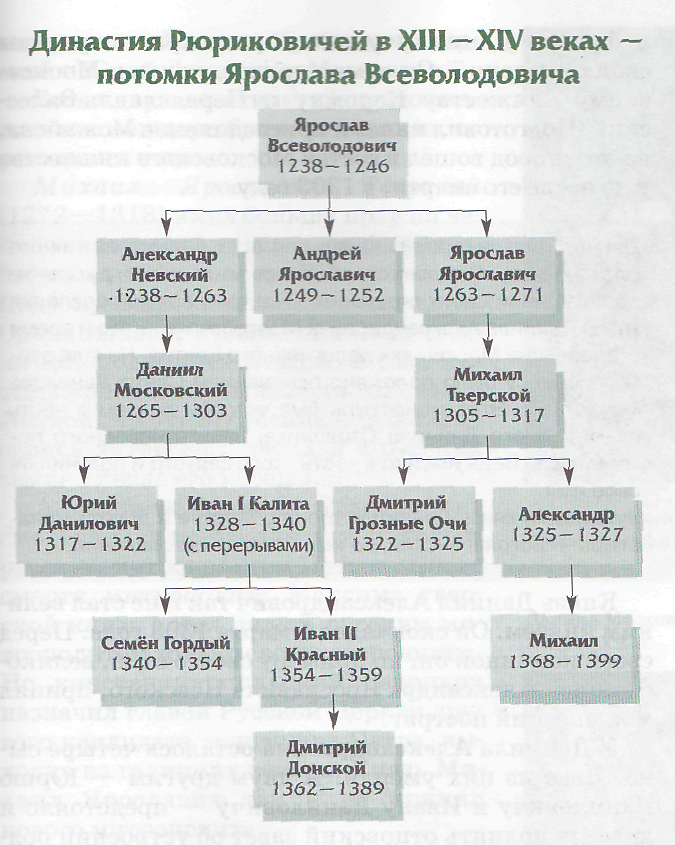 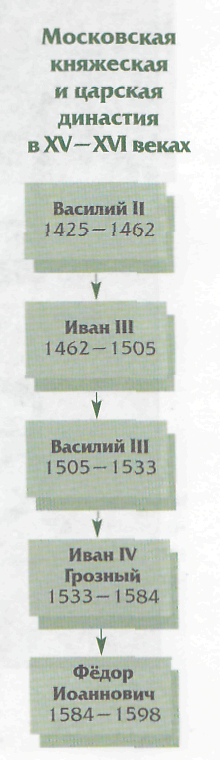 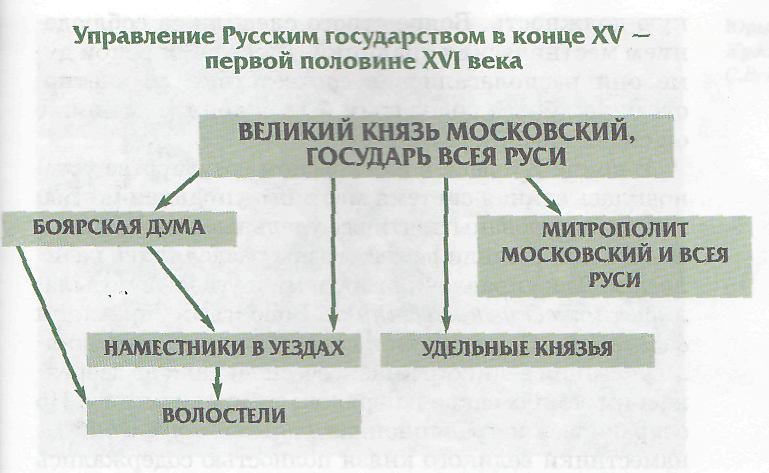 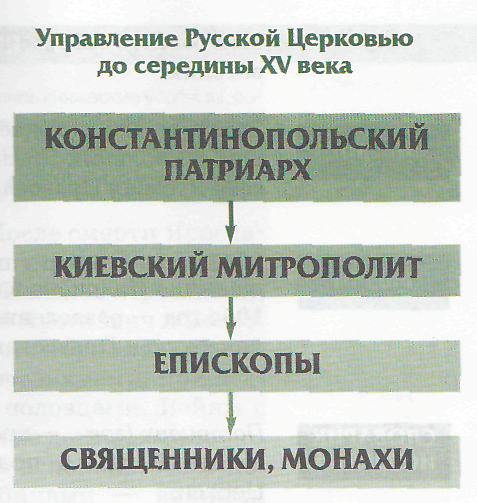 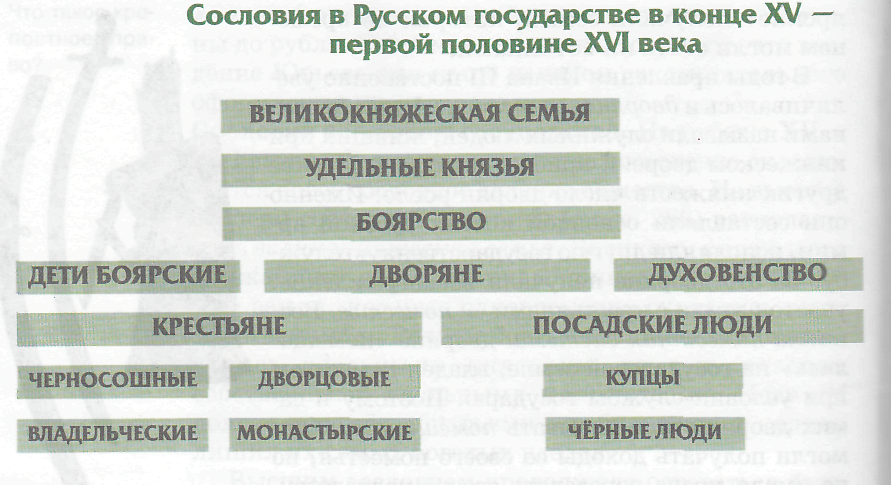 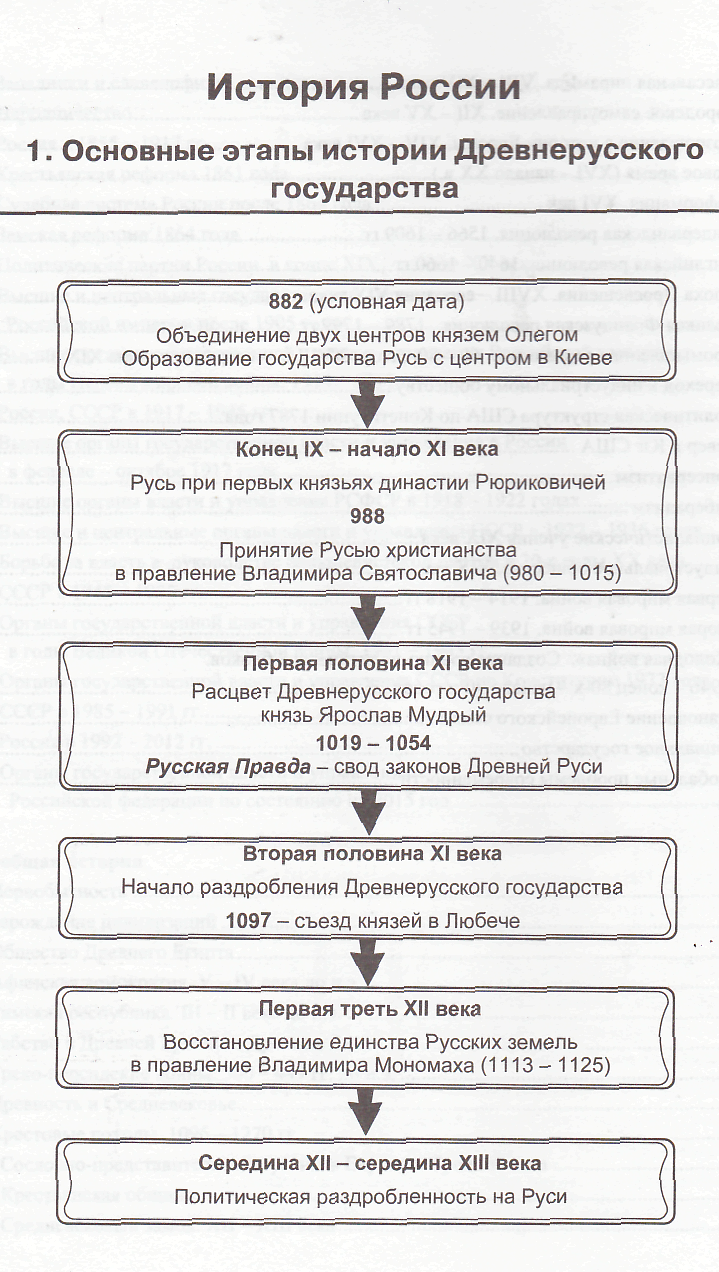 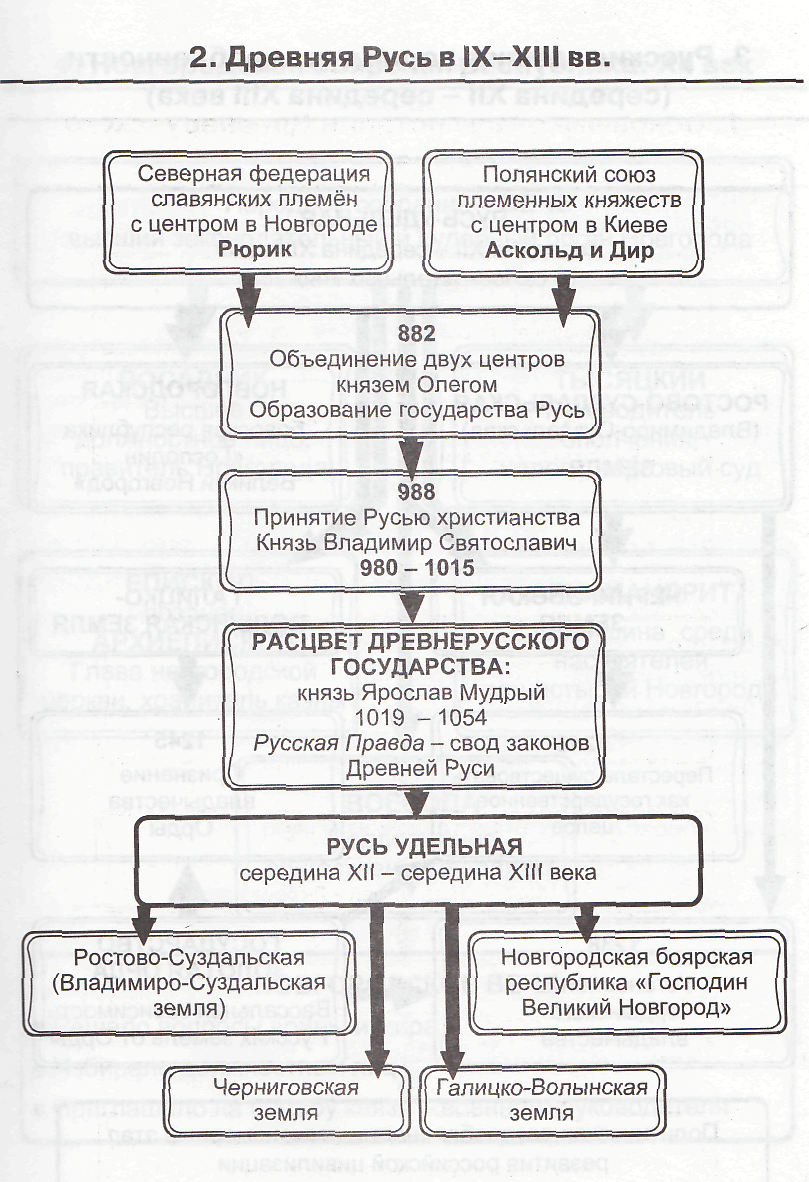 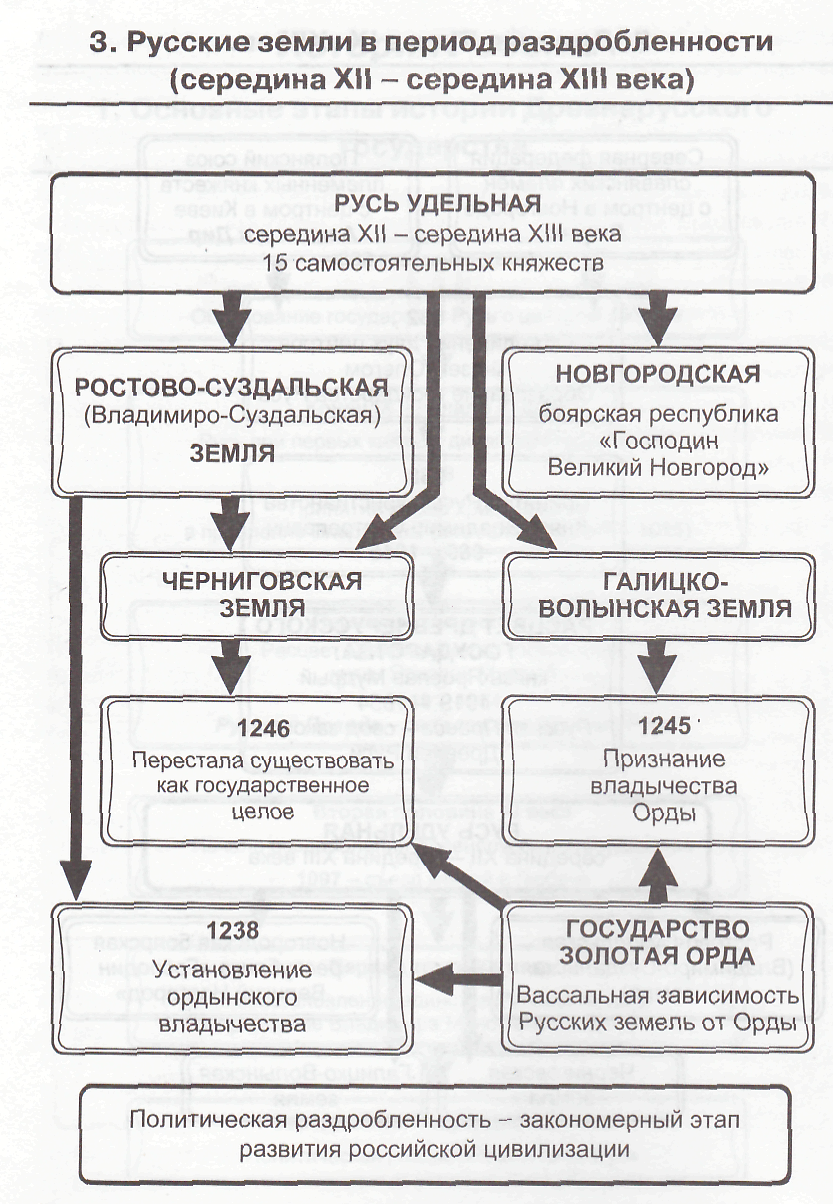 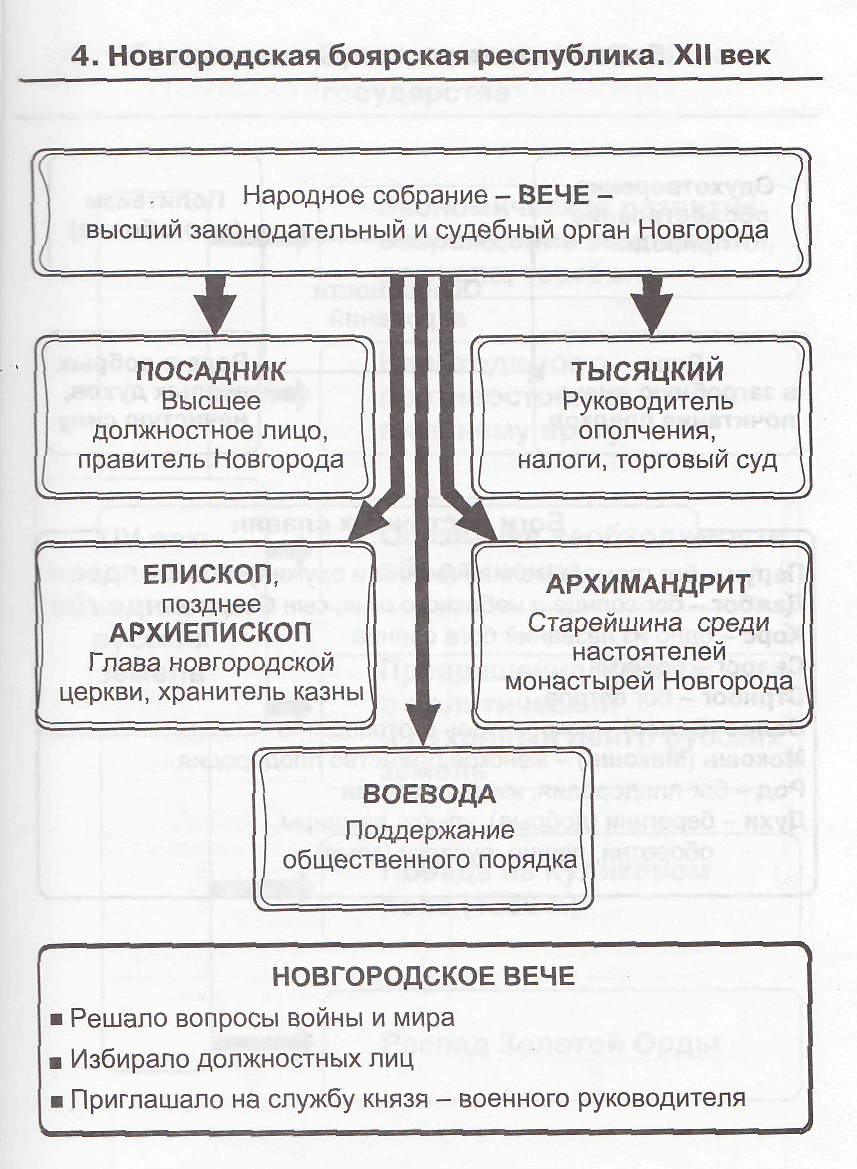 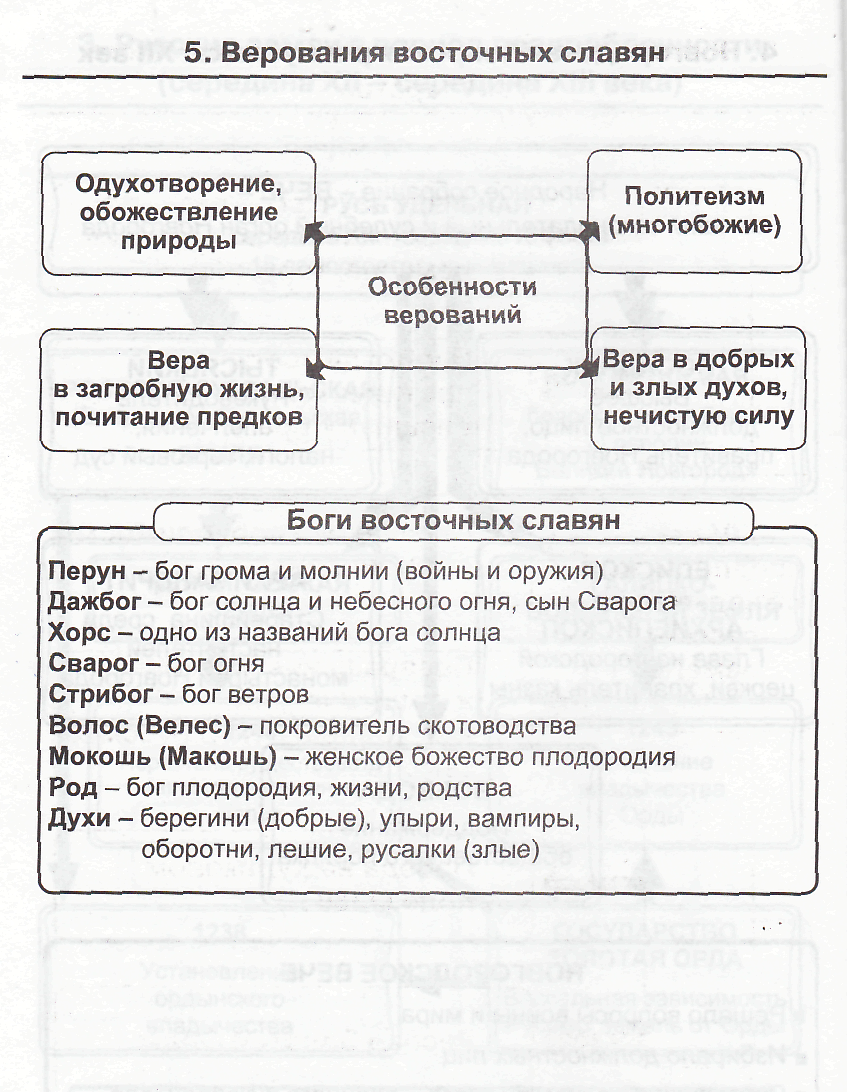 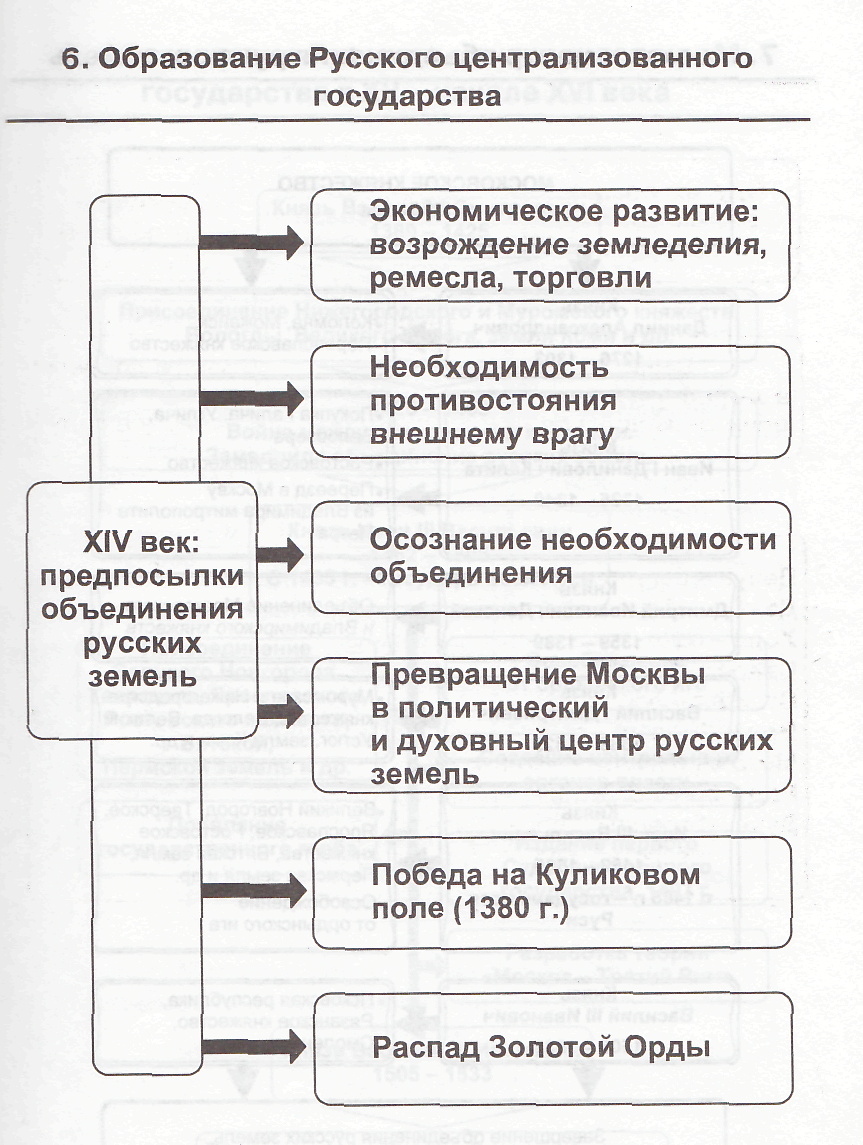 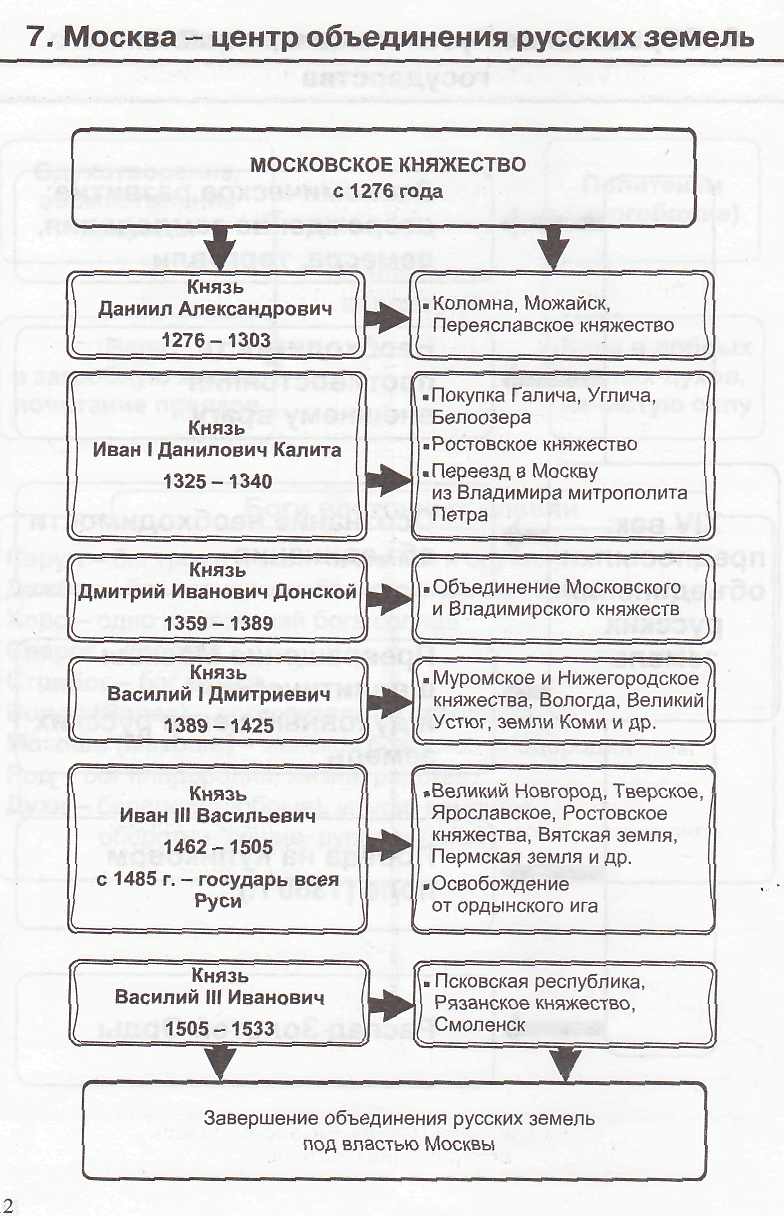 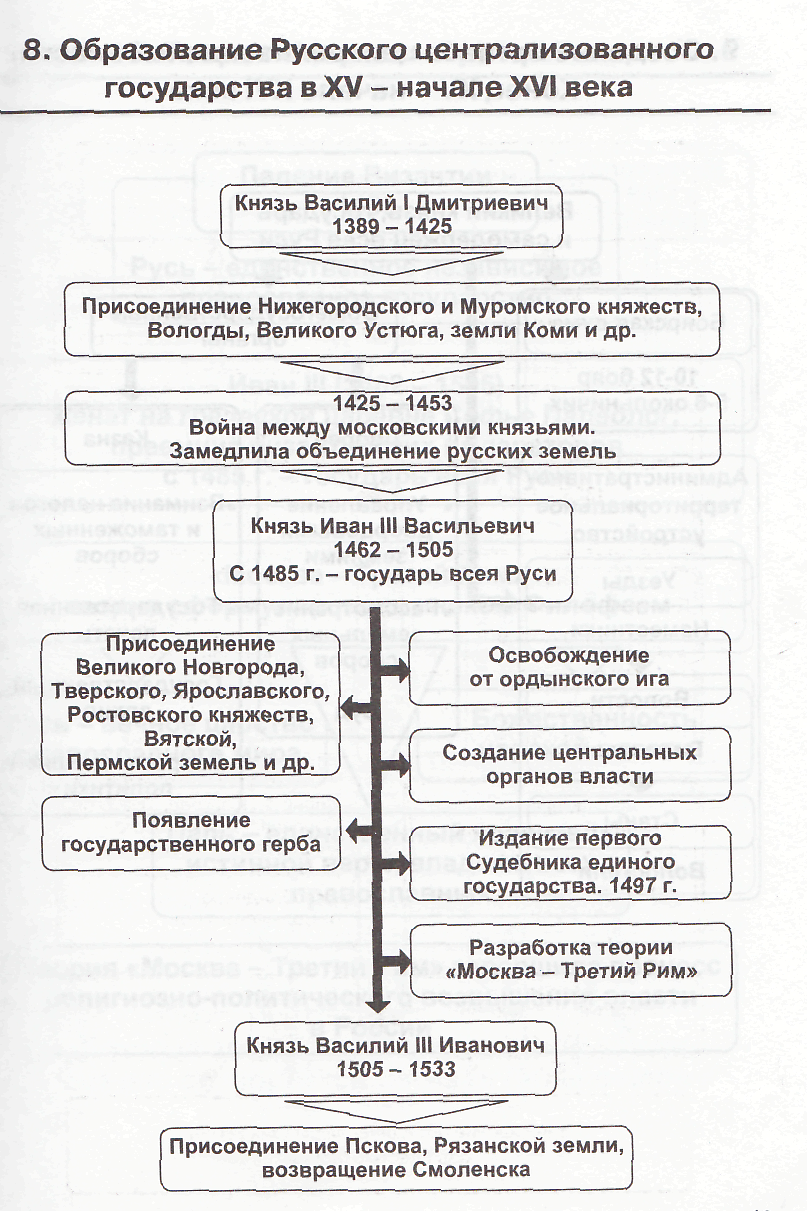 